Fecha: 10/08/2012							Nombre: …………………………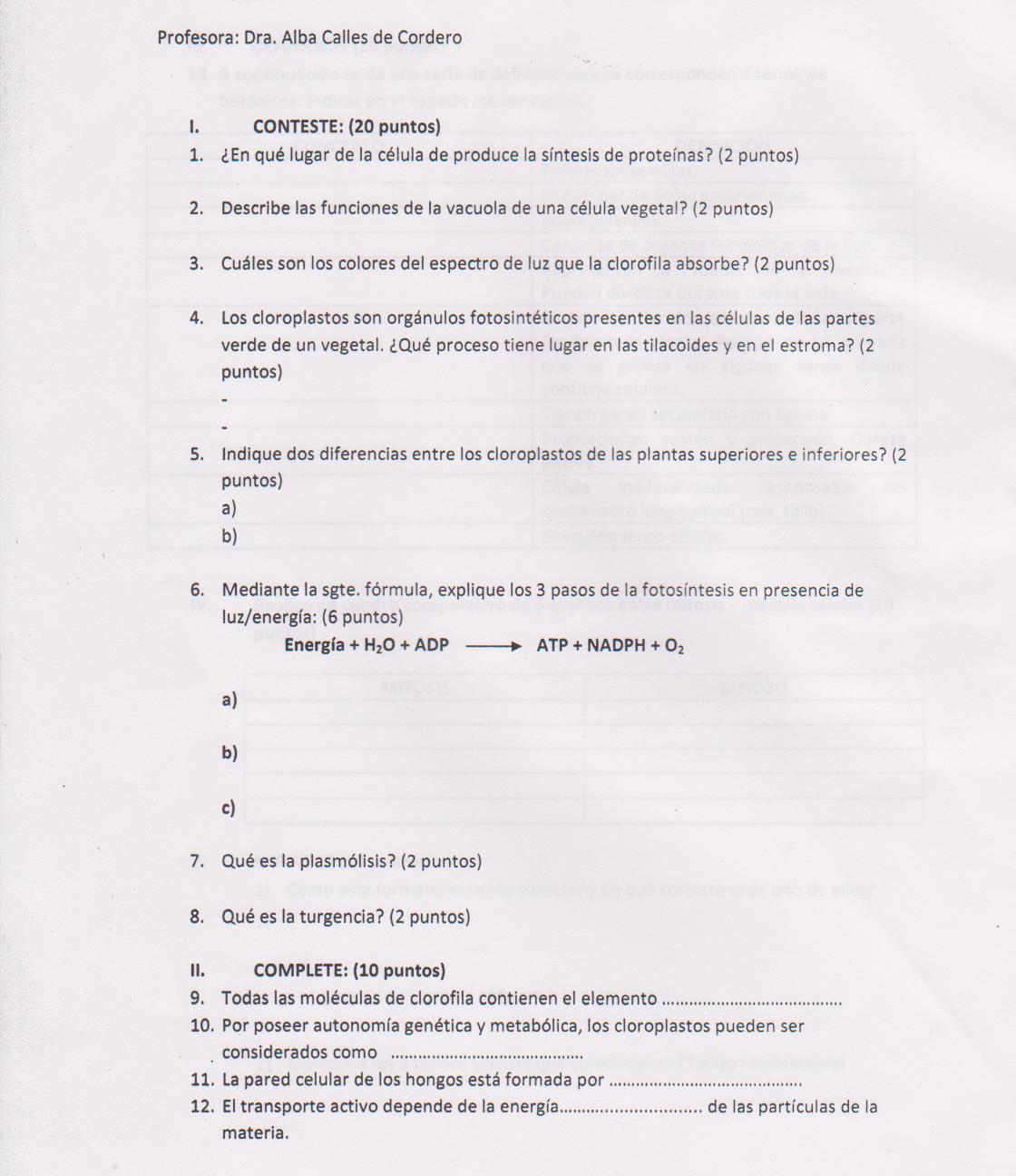 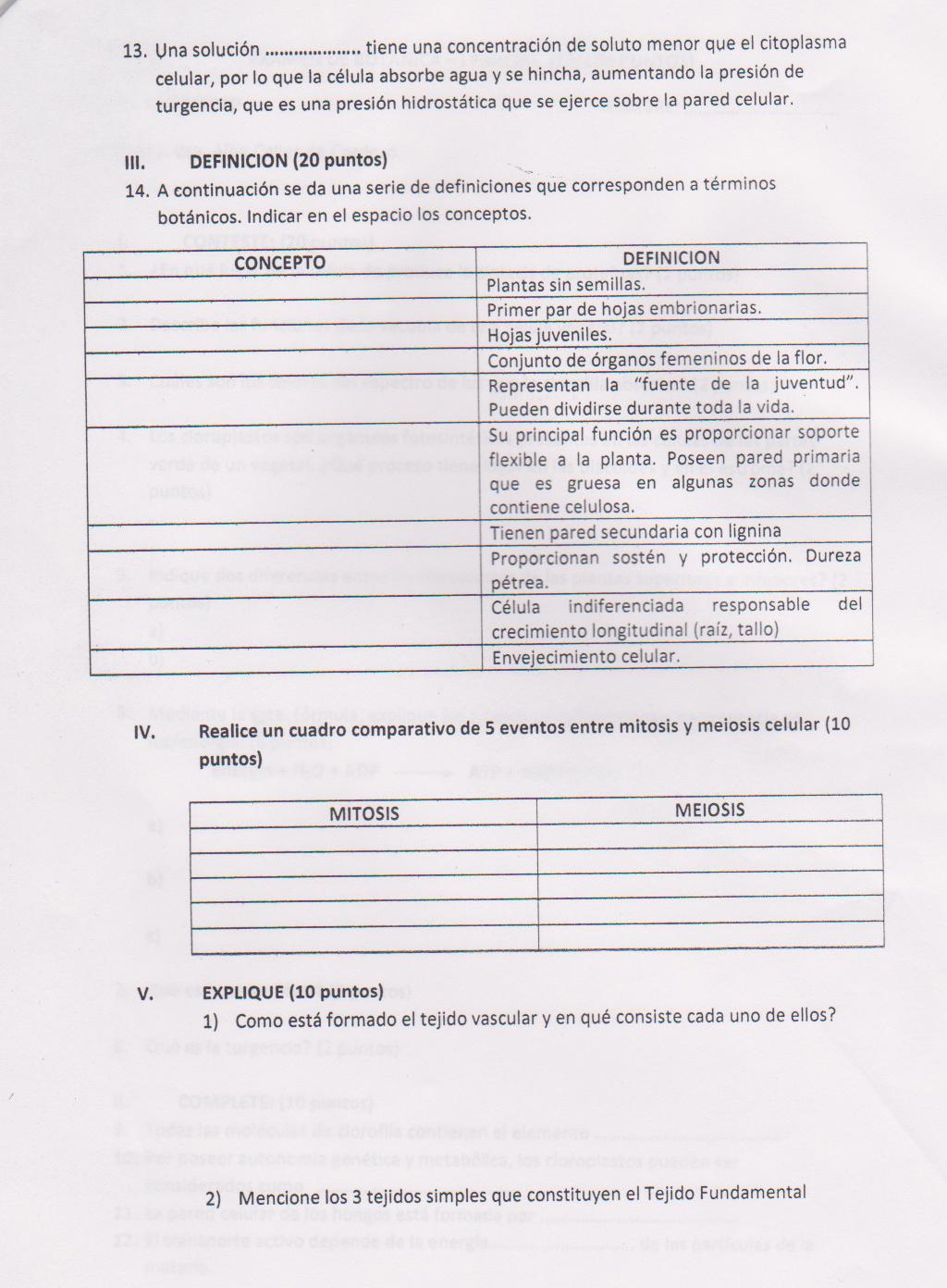 